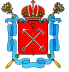 ТЕРРИТОРИАЛЬНАЯ ИЗБИРАТЕЛЬНАЯ КОМИССИЯ № 27  САНКТ-ПЕТЕРБУРГРЕШЕНИЕО приеме предложений для дополнительного зачисления в резерв составов участковых комиссий В соответствии со статьей 26 Федерального закона от 12.06.2002                   № 67-ФЗ «Об основных гарантиях избирательных прав и права на участие                   в референдуме граждан Российской Федерации», пунктами 11, 14, 18 Порядка формирования резерва составов участковых комиссий и назначения нового члена участковой комиссии из резерва составов участковых комиссий, утвержденного постановлением Центральной избирательной комиссии Российской Федерации от 05.12.2012 № 152/1137-6, решением 
Санкт-Петербургской избирательной комиссии от 27.04.2018 № 49-5 
«О резерве составов участковых избирательных комиссий                                              в Санкт-Петербурге», Территориальная избирательная комиссия № 27 
(далее – ТИК № 27)  р е ш и л а : Провести сбор предложений для дополнительного зачисления                   в резерв составов участковых избирательных комиссий избирательных участков №№ 1367-1412. Утвердить текст информационного сообщения ТИК № 27                            о приеме предложений для дополнительного зачисления в резерв составов участковых избирательных комиссий (далее – Информационное сообщение) согласно приложению к настоящему решению.Опубликовать Информационное сообщение в сетевом издании «Вестник Санкт-Петербургской избирательной комиссии».Опубликовать настоящее решение на сайте ТИК № 27 
в информационно-телекоммуникационной сети «Интернет».Направить копию настоящего решения в Санкт-Петербургскую избирательную комиссию.5. Контроль за исполнением настоящего решения возложить 
на председателя ТИК № 27 Л.В. Ющенко.Председатель Территориальной избирательной комиссии № 27                                                       Л.В. ЮщенкоСекретарь Территориальной избирательной комиссии № 27                                                     О.В. ДмитриеваПриложение к решению Территориальной избирательной комиссии № 27 от 11.03.2021 № 79-7Информационное сообщение Территориальной избирательной комиссии № 27  о приеме предложений для дополнительного зачисления в резерв составов участковых комиссий Руководствуясь статьей 26 Федерального закона «Об основных гарантиях избирательных прав и права на участие в референдуме граждан Российской Федерации» (далее – 67-ФЗ), пунктами 11, 14, 18 Порядка формирования резерва составов участковых комиссий и назначения нового члена участковой комиссии из резерва составов участковых комиссий, утвержденного постановлением Центральной избирательной комиссии Российской Федерации от 05.12.2012 № 152/1137-6 (далее – Порядок), решением Санкт-Петербургской избирательной комиссии от 27.04.2018 № 49-5 
«О резерве составов участковых избирательных комиссий в Санкт-Петербурге» 
(далее – решение СПбИК № 49-5), Территориальная избирательная комиссия № 27 
(далее – ТИК № 27) объявляет о сборе предложений по кандидатурам 
для дополнительного зачисления в резерв составов участковых комиссий избирательных участков №№ 1367-1412. Прием документов осуществляется ТИК № 27 с 15 марта по 29 марта 2021 года  включительно по рабочим дням с понедельника по четверг с 14.00 до 18.00 часов, 
в пятницу с 10.00 до 15.00 часов по адресу ее местонахождения: Санкт-Петербург, Московский пр., д. 129, каб. 344. Документы о выдвижении кандидатур, соответствующих требованиям, установленным пунктом 1 статьи 29 67-ФЗ, представляются в соответствии с Порядком 
в ТИК № 27. Зачисление в резерв составов участковых комиссий осуществляется 
в соответствии со структурой резерва составов участковых комиссий, утвержденной решением СПбИК № 49-5. При внесении предложения(-ий) необходимо представить документы, установленные приложением № 2 к Порядку.Информацию можно уточнить по телефону 246-29-17, на сайте ТИК № 27: http://tik27.spbik.spb.ru.                                                       Территориальная избирательная комиссия № 2711 марта 2021 года№ 79-7